ПРОТОКОЛ № _____Доп. Вр.                    в пользу                                           Серия 11-метровых                    в пользу                                            Подпись судьи : _____________________ /_________________________ /ПредупрежденияУдаленияПредставитель принимающей команды: ______________________ / _____________________ Представитель команды гостей: _____________________ / _________________________ Замечания по проведению игры ______________________________________________________________________________________________________________________________________________________________________________________________________________________________________________________________________________________________________________________________________________________________________________________________________________________________________________________________________________________________________________________________Травматические случаи (минута, команда, фамилия, имя, номер, характер повреждения, причины, предварительный диагноз, оказанная помощь): _________________________________________________________________________________________________________________________________________________________________________________________________________________________________________________________________________________________________________________________________________________________________________________________________________________________________________Подпись судьи:   _____________________ / _________________________Представитель команды: ______    __________________  подпись: ___________________    (Фамилия, И.О.)Представитель команды: _________    _____________ __ подпись: ______________________                                                             (Фамилия, И.О.)Лист травматических случаевТравматические случаи (минута, команда, фамилия, имя, номер, характер повреждения, причины, предварительный диагноз, оказанная помощь)_______________________________________________________________________________________________________________________________________________________________________________________________________________________________________________________________________________________________________________________________________________________________________________________________________________________________________________________________________________________________________________________________________________________________________________________________________________________________________________________________________________________________________________________________________________________________________________________________________________________________________________________________________________________________________________________________________________________________________________________________________________________________________________________________________________________________________________________________________________________________________________________________________________________________________________________________________________________________________________________________________________________________________________________________________________________________________________________________________________________________________________Подпись судьи : _________________________ /________________________/ 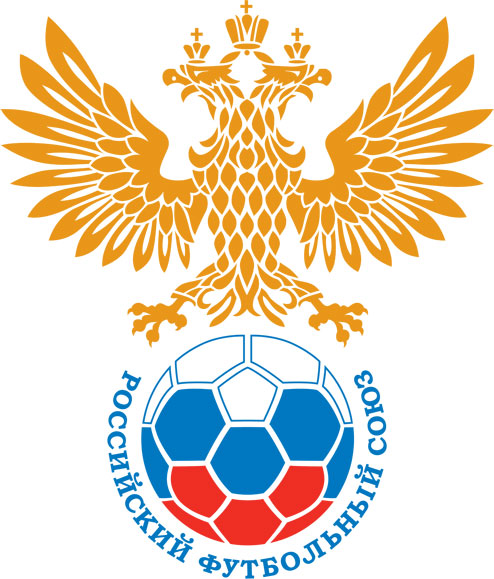 РОССИЙСКИЙ ФУТБОЛЬНЫЙ СОЮЗМАОО СФФ «Центр»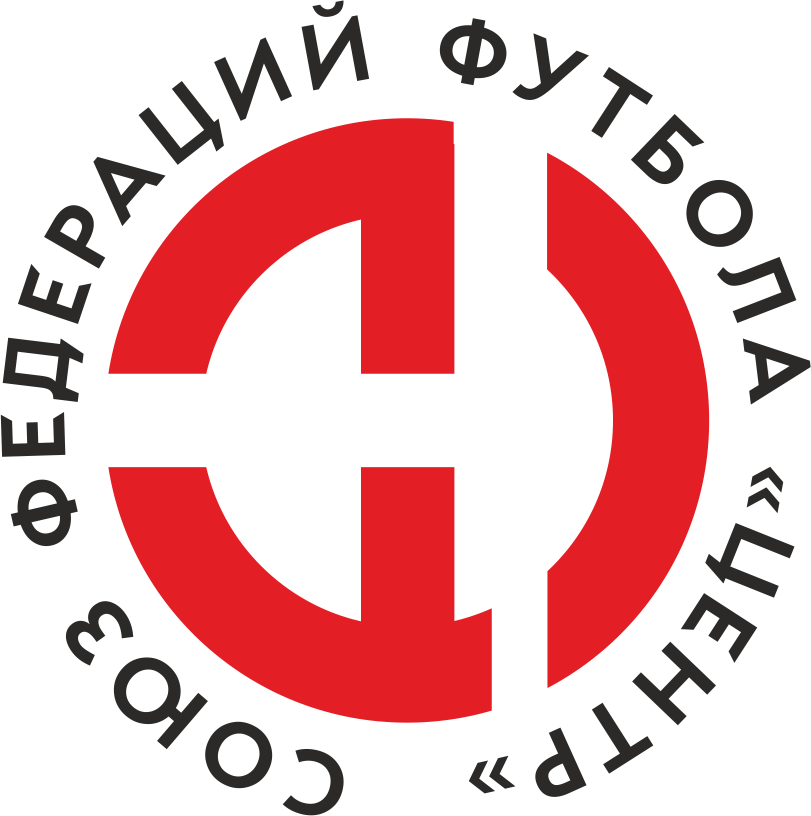    Первенство России по футболу среди команд III дивизиона, зона «Центр» _____ финала Кубка России по футболу среди команд III дивизиона, зона «Центр»Стадион «Старт» (Нововоронеж)Дата:14 сентября 2019Атом (Нововоронеж)Атом (Нововоронеж)Атом (Нововоронеж)Атом (Нововоронеж)Факел-М (Воронеж)Факел-М (Воронеж)команда хозяевкоманда хозяевкоманда хозяевкоманда хозяевкоманда гостейкоманда гостейНачало:16:00Освещение:естествестествКоличество зрителей:200Результат:2:1в пользуАтом (Нововоронеж)1 тайм:1:0в пользув пользу Атом (Нововоронеж)Судья:Прокопов Дмитрий  (Волгоград)кат.1 помощник:Басов Ростислав (Воронеж)кат.2 помощник:Ялунин Олег (Воронеж)кат.Резервный судья:Резервный судья:Захаренко Иванкат.Инспектор:Дрейман Вадим Юрьевич (Воронеж)Дрейман Вадим Юрьевич (Воронеж)Дрейман Вадим Юрьевич (Воронеж)Дрейман Вадим Юрьевич (Воронеж)Делегат:СчетИмя, фамилияКомандаМинута, на которой забит мячМинута, на которой забит мячМинута, на которой забит мячСчетИмя, фамилияКомандаС игрыС 11 метровАвтогол1:0Роман ГорбуновАтом (Нововоронеж)201:1Александр ВерулидзеФакел-М (Воронеж)632:1Денис Якунин Атом (Нововоронеж)90+Мин                 Имя, фамилия                          КомандаОснование90+Александр ВерулидзеФакел-М (Воронеж)нецензурная брань в адрес резервного арбитра , после проведения заменыРОССИЙСКИЙ ФУТБОЛЬНЫЙ СОЮЗМАОО СФФ «Центр»РОССИЙСКИЙ ФУТБОЛЬНЫЙ СОЮЗМАОО СФФ «Центр»РОССИЙСКИЙ ФУТБОЛЬНЫЙ СОЮЗМАОО СФФ «Центр»РОССИЙСКИЙ ФУТБОЛЬНЫЙ СОЮЗМАОО СФФ «Центр»РОССИЙСКИЙ ФУТБОЛЬНЫЙ СОЮЗМАОО СФФ «Центр»РОССИЙСКИЙ ФУТБОЛЬНЫЙ СОЮЗМАОО СФФ «Центр»Приложение к протоколу №Приложение к протоколу №Приложение к протоколу №Приложение к протоколу №Дата:14 сентября 201914 сентября 201914 сентября 201914 сентября 201914 сентября 2019Команда:Команда:Атом (Нововоронеж)Атом (Нововоронеж)Атом (Нововоронеж)Атом (Нововоронеж)Атом (Нововоронеж)Атом (Нововоронеж)Игроки основного составаИгроки основного составаЦвет футболок: синие       Цвет гетр: синиеЦвет футболок: синие       Цвет гетр: синиеЦвет футболок: синие       Цвет гетр: синиеЦвет футболок: синие       Цвет гетр: синиеНЛ – нелюбительНЛОВ – нелюбитель,ограничение возраста НЛ – нелюбительНЛОВ – нелюбитель,ограничение возраста Номер игрокаЗаполняется печатными буквамиЗаполняется печатными буквамиЗаполняется печатными буквамиНЛ – нелюбительНЛОВ – нелюбитель,ограничение возраста НЛ – нелюбительНЛОВ – нелюбитель,ограничение возраста Номер игрокаИмя, фамилияИмя, фамилияИмя, фамилия16Дмитрий Селезнев Дмитрий Селезнев Дмитрий Селезнев 21Владимир Мезинов  Владимир Мезинов  Владимир Мезинов  85Дмитрий Лавлинский Дмитрий Лавлинский Дмитрий Лавлинский 36Ян Ильченко  Ян Ильченко  Ян Ильченко  17Денис Якунин  (к)Денис Якунин  (к)Денис Якунин  (к)4Роман Горбунов Роман Горбунов Роман Горбунов 8Владислав Скрыпников Владислав Скрыпников Владислав Скрыпников 24Антон Мамонтов Антон Мамонтов Антон Мамонтов 25Артем Гайдуков  Артем Гайдуков  Артем Гайдуков  57Александр Акулов Александр Акулов Александр Акулов 7Сергей Мягкий Сергей Мягкий Сергей Мягкий Запасные игроки Запасные игроки Запасные игроки Запасные игроки Запасные игроки Запасные игроки 1Константин КорольковКонстантин КорольковКонстантин Корольков19Дмитрий КретининДмитрий КретининДмитрий Кретинин98Ярослав ПузановЯрослав ПузановЯрослав Пузанов80Дмитрий СапельниковДмитрий СапельниковДмитрий Сапельников13Максим БеляевМаксим БеляевМаксим Беляев96Дмитрий ХламовДмитрий ХламовДмитрий Хламов88Алексей СиротинАлексей СиротинАлексей Сиротин14Кирилл ДергачевКирилл ДергачевКирилл Дергачев23Денис УразовДенис УразовДенис УразовТренерский состав и персонал Тренерский состав и персонал Фамилия, имя, отчествоФамилия, имя, отчествоДолжностьДолжностьТренерский состав и персонал Тренерский состав и персонал 1Тренерский состав и персонал Тренерский состав и персонал 234567ЗаменаЗаменаВместоВместоВместоВышелВышелВышелВышелМинМинСудья: _________________________Судья: _________________________Судья: _________________________11Антон МамонтовАнтон МамонтовАнтон МамонтовЯрослав ПузановЯрослав ПузановЯрослав ПузановЯрослав Пузанов676722Сергей МягкийСергей МягкийСергей МягкийДмитрий СапельниковДмитрий СапельниковДмитрий СапельниковДмитрий Сапельников6868Подпись Судьи: _________________Подпись Судьи: _________________Подпись Судьи: _________________33Владимир Мезинов Владимир Мезинов Владимир Мезинов Дмитрий ХламовДмитрий ХламовДмитрий ХламовДмитрий Хламов8686Подпись Судьи: _________________Подпись Судьи: _________________Подпись Судьи: _________________44556677        РОССИЙСКИЙ ФУТБОЛЬНЫЙ СОЮЗМАОО СФФ «Центр»        РОССИЙСКИЙ ФУТБОЛЬНЫЙ СОЮЗМАОО СФФ «Центр»        РОССИЙСКИЙ ФУТБОЛЬНЫЙ СОЮЗМАОО СФФ «Центр»        РОССИЙСКИЙ ФУТБОЛЬНЫЙ СОЮЗМАОО СФФ «Центр»        РОССИЙСКИЙ ФУТБОЛЬНЫЙ СОЮЗМАОО СФФ «Центр»        РОССИЙСКИЙ ФУТБОЛЬНЫЙ СОЮЗМАОО СФФ «Центр»        РОССИЙСКИЙ ФУТБОЛЬНЫЙ СОЮЗМАОО СФФ «Центр»        РОССИЙСКИЙ ФУТБОЛЬНЫЙ СОЮЗМАОО СФФ «Центр»        РОССИЙСКИЙ ФУТБОЛЬНЫЙ СОЮЗМАОО СФФ «Центр»Приложение к протоколу №Приложение к протоколу №Приложение к протоколу №Приложение к протоколу №Приложение к протоколу №Приложение к протоколу №Дата:Дата:14 сентября 201914 сентября 201914 сентября 201914 сентября 201914 сентября 201914 сентября 2019Команда:Команда:Команда:Факел-М (Воронеж)Факел-М (Воронеж)Факел-М (Воронеж)Факел-М (Воронеж)Факел-М (Воронеж)Факел-М (Воронеж)Факел-М (Воронеж)Факел-М (Воронеж)Факел-М (Воронеж)Игроки основного составаИгроки основного составаЦвет футболок: белые   Цвет гетр:  белыеЦвет футболок: белые   Цвет гетр:  белыеЦвет футболок: белые   Цвет гетр:  белыеЦвет футболок: белые   Цвет гетр:  белыеНЛ – нелюбительНЛОВ – нелюбитель,ограничение возрастаНЛ – нелюбительНЛОВ – нелюбитель,ограничение возрастаНомер игрокаЗаполняется печатными буквамиЗаполняется печатными буквамиЗаполняется печатными буквамиНЛ – нелюбительНЛОВ – нелюбитель,ограничение возрастаНЛ – нелюбительНЛОВ – нелюбитель,ограничение возрастаНомер игрокаИмя, фамилияИмя, фамилияИмя, фамилия1Дмитрий Дедович Дмитрий Дедович Дмитрий Дедович 2Даниил Неплюев Даниил Неплюев Даниил Неплюев 3Сергей Пахолков Сергей Пахолков Сергей Пахолков 22Павел Бабенков Павел Бабенков Павел Бабенков 11Илья Корольков Илья Корольков Илья Корольков 5Алексей Соловьев Алексей Соловьев Алексей Соловьев 4Андрей Крюков Андрей Крюков Андрей Крюков 7Владислав Турукин (к)Владислав Турукин (к)Владислав Турукин (к)14Денис Шепилов Денис Шепилов Денис Шепилов 20Александр Верулидзе Александр Верулидзе Александр Верулидзе 10Денис Крюков Денис Крюков Денис Крюков Запасные игроки Запасные игроки Запасные игроки Запасные игроки Запасные игроки Запасные игроки 12Егор СаликовЕгор СаликовЕгор Саликов19Руслан ШершневРуслан ШершневРуслан Шершнев17Дмитрий МешковДмитрий МешковДмитрий Мешков15Алексей РипинскийАлексей РипинскийАлексей Рипинский21Илья ШирокихИлья ШирокихИлья Широких8Николай КрасовНиколай КрасовНиколай Красов18Александр СтыцкоАлександр СтыцкоАлександр Стыцко9Иван ПерцевИван ПерцевИван ПерцевТренерский состав и персонал Тренерский состав и персонал Фамилия, имя, отчествоФамилия, имя, отчествоДолжностьДолжностьТренерский состав и персонал Тренерский состав и персонал 1Тренерский состав и персонал Тренерский состав и персонал 234567Замена Замена ВместоВместоВышелМинСудья : ______________________Судья : ______________________11Даниил НеплюевДаниил НеплюевНиколай Красов4722Денис КрюковДенис КрюковИван Перцев74Подпись Судьи : ______________Подпись Судьи : ______________Подпись Судьи : ______________33Денис ШепиловДенис ШепиловДмитрий Мешков79Подпись Судьи : ______________Подпись Судьи : ______________Подпись Судьи : ______________44Александр ВерулидзеАлександр ВерулидзеРуслан Шершнев90+556677        РОССИЙСКИЙ ФУТБОЛЬНЫЙ СОЮЗМАОО СФФ «Центр»        РОССИЙСКИЙ ФУТБОЛЬНЫЙ СОЮЗМАОО СФФ «Центр»        РОССИЙСКИЙ ФУТБОЛЬНЫЙ СОЮЗМАОО СФФ «Центр»        РОССИЙСКИЙ ФУТБОЛЬНЫЙ СОЮЗМАОО СФФ «Центр»   Первенство России по футболу среди футбольных команд III дивизиона, зона «Центр» _____ финала Кубка России по футболу среди футбольных команд III дивизиона, зона «Центр»       Приложение к протоколу №Дата:14 сентября 2019Атом (Нововоронеж)Факел-М (Воронеж)команда хозяевкоманда гостей